Starostwa PowiatoweUrzędy MiastUrzędy Miast i Gmin Urzędy GminWojewództwa MazowieckiegoSzanowni Państwo,uprzejmie informuję, że 26 października 2021 r. Zarząd Województwa Mazowieckiego przyjął uchwałę 
nr 1687/267/21 w sprawie przeprowadzenia konsultacji projektu uchwały Sejmiku Województwa Mazowieckiego zmieniającej uchwałę „Rocznego programu współpracy Województwa Mazowieckiego z organizacjami pozarządowymi oraz podmiotami wymienionymi w art. 3 ust. 3 ustawy o działalności pożytku publicznego i o wolontariacie na 2022 rok”. Konsultacje odbędą się w okresie od 27 października do 9 listopada 2021 r. Jak zapewne Państwu wiadomo organizacje pozarządowe z całego województwa, oprócz współpracy ze swoimi lokalnymi samorządami, często podejmują współpracę z samorządem województwa. Udział zainteresowanych podmiotów pozarządowych w tworzeniu lub zmianach programu współpracy daje nadzieję na dostosowanie jego treści do potrzeb
i planów sektora pozarządowego na kolejny rok.W związku z powyższym będę niezmiernie wdzięczna za opublikowanie na stronach internetowych Państwa urzędów komunikatu dotyczącego konsultacji projektu ww. uchwały wraz z wzorem formularza konsultacyjnego.Wyrażam nadzieję, iż publikacja komunikatu na stronach internetowych Państwa urzędów sprawi, iż większa liczba podmiotów pozarządowych będzie mogła wziąć udział w będzie mogła wziąć udział w konsultacjach dotyczących tego aktu.    	                 			   		     Z wyrazami szacunku          Sara MichalskaPełnomocnik Marszałka Województwa Mazowieckiego 
     ds. współpracy z organizacjami pozarządowymi                 /podpisano elektronicznie/Sprawę prowadzi:Joanna Boguckatel. (22) 59 79 683joanna.bogucka@mazovia.pl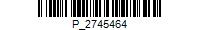 OR-OP-IV.613.19.2021.JBWarszawa, 26 października 2021 r.                                                                                                                                                    